Warm Up Review -- Direct Variation 1.  Circle which graphs show a direct variation?  A.  			B.			C.  			      D.   		  	      E. 2.  Kiya earns $4 per hour at her after-school job.  Create a table (label x and y), graph and write an equation to find the total money she can earn.  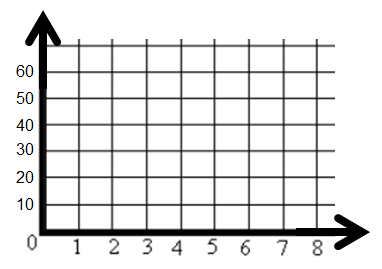 Equation__________________4.  Mac makes $6 per hour.  If h represents the number of hours he works, which equation can be used to find how much money (m) he will make? 	A.  h = 6m			B.  h = 6 + m		C.  m = 6h			D.  mh = 65.  Which graph shows that a train is traveling at a constant rate of speed of 80 miles per hour?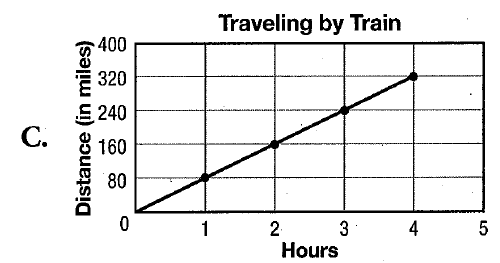 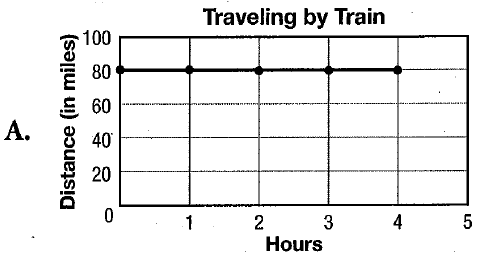 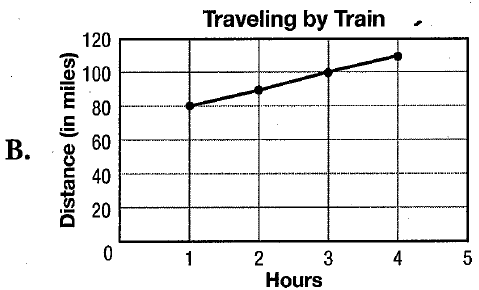 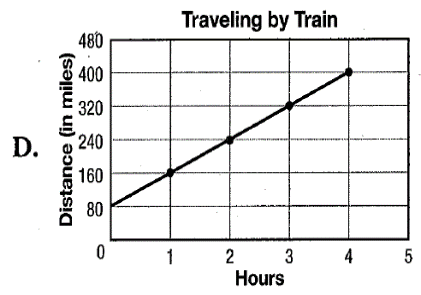 6.  Is (1, 20) a solution to the equation y = 9x + 5?___________7. Which of the given values is a solution to the equation y = 18x?		A.  (3, 24)		B.  (1, 13)		C.    (2, 36)		D.  (18, 0)8.  Find k if y = 10 when x = 5             k = ________	     equation : _________________9.  Find k if y = 48 when x = 4	      k = ________	equation: _________________Write an equation for each graph.  Remember, you only need 2 values to find the 3rd.  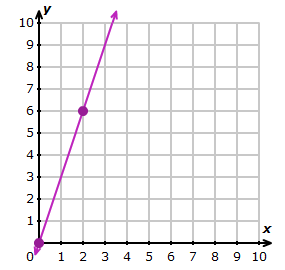 10.   							x      			y = kx									Equation: _________________   x      .     y     .